FISA CRITERIILOR DE ELIGIBILITATEpentru masura M3/ 2B“INVESTIŢII ÎN EXPLOATAŢII AGRICOLE ŞI POMICOLE”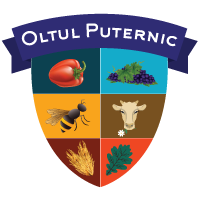 FIȘA DE VERIFICARE A ELIGIBILITATII PROIECTULUISub-măsura 19.2 – “SPRIJIN PENTRU IMPLEMENTAREA ACȚIUNILOR ÎN CADRUL STRATEGIEI DE DEZVOLTARE LOCALĂ”Masura M3/ 2B - “INVESTIŢII ÎN EXPLOATAŢII AGRICOLE ŞI POMICOLE”Denumire solicitant: …Statutul juridic: …Titlul proiectului: …Data lansării apelului de selecție de către GAL: …Numarul si Data înregistrării proiectului la GAL: …Obiectivul și tipul proiectului: …Obiectivele proiectului se încadrează în prevederile Reg. (UE) nr. …, art. …Amplasarea proiectului …Date personale ale reprezentantului legal al solicitantului:Nume: …Prenume: …Funcţie: …Pentru criteriile de eligibilitate se pot solicita clarificari, documente suplimentare, fara înlocuirea documentelor obligatorii la depunerea Cererii de finantare. Se accepta orice informatii și alte documente care certifica o stare de fapt existenta la momentul depunerii Cererii de finantare, care vin în sustinerea și clarificarea informatiilor solicitate din documentele obligatorii existente la dosarul Cererii de finantare.Aprobat de: Manager Asociatia Grup de Actiune Locala Gal OLTUL PUTERNIC                    Nume/Prenume: _________________________	Semnatura  _________________________		DATA: _________________________	Verificat de: Expert 2 Asociatia Grup de Actiune Locala Gal OLTUL PUTERNIC                     Nume/Prenume: _________________________	Semnatura_________________________		DATA: _________________________	Intocmit de: Expert 1 Asociatia Grup de Actiune Locala Gal OLTUL PUTERNIC                     Nume/Prenume: _________________________	Semnatura________________________		DATA: _________________________	Metodologie de aplicat pentru verificarea condiţiilor de eligibilitate1. Verificarea eligibilitatii solicitantuluiAtenție: Se continuă verificarea condiţiilor de eligibilitate în cazul în care solicitantul se regăseşte în una dintre situaţiile prezentate la punctele 1.1-1.9. 2.Verificarea conditiilor de eligibilitateEG1 SOLICITANTUL TREBUIE SA SE INCADREZE IN CATEGORIA MICROINTREPRINDERILOR SI INTREPRINDERILOR MICI;- Persoana fizica autorizata (OUG nr. 44/16 aprilie 2008)	              - Intreprinderi individuale (OUG nr. 44/16 aprilie 2008) 	                        - Intreprindere familială (OUG nr. 44/16 aprilie 2008)                                     - Societate cu raspundere limitata – SRL (Legea nr.31/1990)Dacă în urma verificării efectuate în conformitate cu precizarile din coloana “puncte de verificat”, expertul constata că solicitantul indeplineste conditia de eligibilitate, va bifa casuţa corespunzatoare categoriei reprezentata de solicitant caseta “da” pentru verificare. În caz contrar se va bifa “nu”, cererea fiind declarată neeligibilă, însă se va continua verificarea acesteia.EG2 SOLICITANTUL DEŢINE O EXPLOATAŢIE AGRICOLĂ CU DIMENSIUNEA ECONOMICĂ CUPRINSĂ ÎNTRE 12.000 ŞI 50.000 SO (VALOAREA PRODUCTIE STANDARD)?  Dacă în urma verificării efectuate în conformitate cu precizarile din coloana “puncte de verificat”, expertul constata că solicitantul indeplineste conditia de eligibilitate, va bifa casuţa corespunzatoare categoriei reprezentata de solicitant caseta “da” pentru verificare. În caz contrar se va bifa “nu”, cererea fiind declarată neeligibilă , însă se va continua verificarea acesteia.EG3 SOLICITANTUL PREZINTA UN PLAN DE AFACERI.Dacă în urma verificării efectuate conform specificarilor de la “puncte de verificat” expertul constată că prin planul de afaceri se demonstreaza imbunatatirea performantei generale a exploatatiei agricole (se urmareste comercializarea a cel putin 20% din valoarea primei traşe de plată acordata) şi a celorlalte obiective asumate în cadrul planului de afaceri, expertul bifeaza caseta corespunzatoare din coloana DA din fişa de verificare. În caz contrar, expertul bifează in coloana NU şi motivează poziţia sa în liniile prevăzute în acest scop (sub tabelul cu criteriile generale de eligibilitate), iar cererea de finantare va fi declarata neeligibila, însă verificarea va fi efectuată în continuare.EG 4 - Solicitantul deține competențe și aptitudini profesionale, îndeplinind cel puțin una dintre următoarele condiții: 1.studii medii/ superioare în domeniul agricol/ veterinar/ economie agrară;2.cunoștințe în domeniul agricol dobândite prin participarea la programe de  instruiresau3.angajamentul de a dobândi competențele profesionale adecvate într-o perioadă de grație de maximum 33 de luni de la data adoptării deciziei individuale de acordare a ajutorului;1.Studii medii/ superioare/ postuniversitare în domeniul agricol/veterinar/economie agrară;.sau2.Formare profesională prin studii/ curs de calificare în domeniul agricol, agro-alimentar, veterinar sau economie agrară de cel calificare profesională, conform legislaţiei aplicabile la momentul acordării certificatului de calificare profesionalăsauCompetențe  în domeniul agricol/veterinar/economie agrară dobândite prin participarea la programe de iniţiere/instruire/specializare care nu necesită un document eliberat de formatorii recunoscuţi de către ANC şi presupune un număr de ore sub numărul de ore aferent Nivelului I de calificare profesională (Nivelul I de calificare presupune 360 de ore de curs pentru cei care au urmat cursuri până la 1 ianuarie 2016, şi 80 de ore de curs pentru cei care au urmat cursuri după 1 ianuarie 2016), inclusiv certificat de calificare ANCA.  . sau- recunoaşterea de către un centru de evaluare si certificare a competențelor profesionale obținute pe alte căi decât cele formale autorizat ANC a competenţelor dobândite ca urmare a experienţei profesionale.sau3.Angajamentul de a dobândi competențele profesionale adecvate într-o perioadă de grație de maximum 33 de luni de la data adoptării deciziei individuale de acordare a ajutorului, dar nu mai mult de ultima tranşă de plată.Doc. Diplomă de absolvire studii superioare în domeniul agricol/ veterinar/economie agrară;Doc. Diplomă de absolvire  studii postliceale sau liceale în domeniul agricol/ veterinar/economie agrarăDoc. Certificat/diplomă/atestat de absolvire a cursului/ document echivalent acestora/ adeverință (sub condiția prezentării în original a unuia din documente menționate la depunerea tranșei a doua de plată)  prin care se atestă competenţele profesionale în domeniul agricol/  veterinar/economie agrară, în acord cu domeniul proiectului, dobândite prin participarea la programe de iniţiere/instruire/specializare care nu necesită un document eliberat de formatorii recunoscuţi de către  (ANC) ca urmare a experienţei, este eligibil inclusiv certificat de calificare ANCA, şi presupune un număr de ore sub numărul de ore aferent Nivelului I de calificare profesională (Nivelul I de calificare presupune 360 de ore de curs pentru cei care au urmat cursuri până la 1 ianuarie 2016, şi 80 de ore de curs pentru cei care au urmat cursuri după 1 ianuarie 2016.); Doc. Diplomă/document justificativ absolvire minimum 8 clase;Doc. Declaratia F din cererea de finantare-Angajamentul de a dobândi competențele profesionale adecvate.Daca in urma verificării efectuate în conformitate cu precizările din coloana “puncte de verificat”, expertul constată ca solicitantul dovedeste o pregatire profesionala in raport cu proiectul conform specificarilor mentionate in rubrica ”puncte de verificat”, expertul bifează casuţa corespunzatoare categoriei reprezentata de solicitant caseta “da” pentru verificare. In caz contrar se va bifa “nu”, cererea fiind declarată neeligibilă, iar expertul va continua verificarea.EG5 Solicitantul se angajează să devină fermier activ în termen de maximum 18 luni de la data instalării. Se va verifica Declarația pe propria răspundere a solicitantului din cererea de finanțare, Planul de afaceri. Solicitantul se angajează (atât prin declarație pe proprie răspundere, cât și prin planul de afaceri) că în termen de maximum 18 luni de la data încheierii instalării devine fermier activ (conform art. 9 din Regulamentul (UE) nr. 1307/ 2013). Etapa privind instalarea tînărul fermier este încheiată odată cu acordarea celei de-a doua tranşe de sprijin. EG 6 – Toate investitiile  trebuie sa fie pe teritoriul GAL Se vor verifica Cererea de finanțare, Planul de afaceri, Extras din Registrul Exploatației emis ANSVSA/DSVSA, Adeverință de la APIA depusă de solicitant cu situația înscrierilor în APIA. În cazul în care proiectul este amplasat atât pe teritoriul GAL, cât și în zona adiacentă acestuia, finanțarea proiectului este eligibilă cu condiția ca solicitantul să aibă sediu sau punct de lucru pe teritoriul acoperit de GAL, investiția să se realizeze pe teritoriul GAL și ponderea cea mai mare a exploatației agricole (suprafața agricolă/numărul de animale) să se afle pe teritoriul GAL OP.EG 7 - In cazul sectorului pomicol, vor fi luate in considerare pentru sprijin speciile eligibile si suprafetele incluse in Anexa din Cadrul National de Implementare aferenta STP, exceptand cultura de capsuni in sere si solarii si pepiniere. Se accepta finantarea altor specii care nu sunt cuprinse in Anexa, in baza unei analize locale a unor institute certificate care sa ateste potentialul speciei respective intr-o anumita zona.Se verifica daca in cadrul proiectului solicitantul a respectat Anexa din cadrul Cadrul National de Implementare aferenta STP, exceptand cultura de capsuni in sere si solarii si pepiniere sau daca a propus alte specii in afara anexei, acestea sunt in baza unei analize locale a unor institute certificate care sa ateste potentialul speciei respective intr-o anumita zona.3.VALOAREA SPRIJINULUI:Stabilirea dimensiunii exploataţiei agricole (calcularea sprijinului pentru instalare).Dimensiunea exploataţiei în anul 0 conform Cererii de Finanţare12.000 S.O. - 29.999 S.O.	-	40.000 de euro30.000 S.O. - 50.000 S.O.	-	50.000 de euroVolumul sprijinului  se calculează astfel:Pentru o exploataţie agricolă cu dimensiunea minimă de 12.000-29.999 SO sprijinul pentru instalare este de 40.000 Euro iar peste aceasta dimensiune între 30.000-50.000 SO sprijinul pentru instalare este de 50.000 S.O.Valoarea sprijinului nu va fi cu zecimale si nu se va rotunjii.Se verifica daca in stabilirea dimensiunii exploatatiei agricole peste 75% din marimea acesteia este asigurata din produse agricole vegetale si animale destinate consumului uman si animal , atât în anul 0  cât şi la solicitarea acordarii celei de a doua tranşe de plată (pe toată perioada de implementare şi monitorizare a proiectului).Dacă la verificarea documentelor (Registrul unic de identificare, Registrul Exploataţiei emis de ANSVSA/DSVSA, Registrul Agricol, actelor de proprietate sau contracte de arendă/concesionare, cererea de finanţare), în planul de afaceri, cererea de finanţare, expertul confirmă faptul că solicitantul şi-a calculat volumul sprijinului în conformitate cu cele menţionate în aceste documente, acesta bifează da în casuta corespunzatoare. În caz contrar, expertul bifează nu şi motivează poziţia sa în liniile prevăzute în acest scop la rubrica „Observatii”, iar cererea de finantare va fi declarată neeligibilă.Calculul SO se realizează pe baza coeficienţilor din Cererea de Finanţare, conform tabelului de SO, anexat la Ghidul SolicitantuluiÎncadrarea în tipul de zonă (normală/ montană/ cu constrângeri specifice/ cu constrângeri semnificative) se va face în funcție de localizarea suprafeței majoritare (peste 50% din suprafața exploatației) a exploatației vegetale. În cazul exploataţiilor mixte când proiectul a fost încadrat pe sectorul vegetal/zootehnic (aceasta reprezentând componenta majoritară măsurată în SO din total exploataţie), analiza SO a grupei de cultură/animale se va face comparativ cu totalul SO al sectorului vegetal/zootehnic, nu cu total SO al exploataţiei.Astfel încadrarea se va face ţinând cont de tipul exploataţiei (zootehnică/vegetală).4. Indicatori de monitorizare GAL;Se verifica indicatorii de monitorizare specifici teritoriului GAL OLTUL PUTERNIC, inscrisi de catre solicitant in CEREREA DE FINANTARE;5. Solicitantul a creat condiţii artificiale necesare pentru a beneficia de plăţi (sprijin) şi a obţine astfel un avantaj care contravine obiectivelor măsurii? Anexa nr.16  - Instrucţiuni privind evitarea creării de condiţii artificiale în accesarea PNDR 2014-2020Se verifica conditiile prevazute in cadrul anexei nr. 16.A.VERIFICAREA CRITERIILOR DE ELIGIBILITATE ALE PROIECTULUIA.VERIFICAREA CRITERIILOR DE ELIGIBILITATE ALE PROIECTULUIA.VERIFICAREA CRITERIILOR DE ELIGIBILITATE ALE PROIECTULUIA.VERIFICAREA CRITERIILOR DE ELIGIBILITATE ALE PROIECTULUI1. Verificarea eligibilităţii solicitantului1. Verificarea eligibilităţii solicitantului1. Verificarea eligibilităţii solicitantului1. Verificarea eligibilităţii solicitantuluiDocumente verificateDocumente verificateDocumente verificateDANUNu e cazul1.1 Cererea de Finanţare se află în sistem (a mai depus aceeaşi cerere de finanţare în cadrul aceleiaşi sesiuni)?1.2 Solicitantul este înregistrat în Registrul debitorilor AFIR, atât pentru Programul SAPARD cât și pentru FEADR care a achitat integral datoria față de AFIR, inclusiv dobânzile și majorările de întârziere până la semnarea contractelor de finanțare?1.2a. Solicitantul este înregistrat în Registrul debitorilor AFIR, atât pentru Programul SAPARD cât și pentru FEADR?1.2b Solicitantul  a achitat integral datoria față de AFIR, inclusiv dobânzile și majorările de întârziere până la semnarea contractelor de finanțare?1.3 Solicitantul are contract de finanțare aflat în implementare și finanțat pentru măsura 112 „Instalarea tinerilor fermieri”/411.112 “Instalarea tinerilor fermieri” din LEADER, din PNDR 2007-2013 şi/ sau pentru submăsura 6.1 „Sprijin pentru instalarea tinerilor fermieri”, din PNDR 2014-2020?1.4 Exploataţia/ parte din exploataţia care solicită sprijin a mai  beneficiat de sprijin prin intermediul măsurii 112 „Instalarea tinerilor fermieri”/ 411.112 “Instalarea tinerilor fermieri” din LEADER, din PNDR 2007-2013 şi/sau prin intermediul submăsurii 6.1 „Sprijin pentru instalarea tinerilor fermieri” inclusiv ITI, din PNDR 2014-2020?1.5  Solicitantul are decizie de finanțare pentru proiect  aflat în implementare  și finanțat prin intermediul măsurii 141 „Sprijinirea fermelor agricole de semisubzistenta”/411.141 Sprijinirea fermelor agricole de semisubzistenta” din LEADER, din PNDR 2007-2013, și/sau prin intermediul submăsurii 6.3 „Sprijin pentru dezvoltarea fermelor mici” inclusiv ITI, din PNDR 2014-2020?1.6 Exploatația/ parte din exploataţia pentru care s-a solicitat sprijin aparține unui proiect  aflat în implementare și finanțat prin intermediul măsurii 141 „Sprijinirea fermelor agricole de semisubzistenta ”/411.141 Sprijinirea fermelor agricole de semisubzistenta” din LEADER, din PNDR 2007-2013, și/sau prin intermediul submăsurii 6.3 „Sprijin pentru dezvoltarea fermelor mici” inclusiv ITI, din PNDR 2014-2020?1.7 Solicitantul are în derulare un proiect pe submăsura 4.1 “Investiţii în exploataţii agricole”, 4.1a „Investiţii în exploataţii pomicole”, 4.2 ”Investiții pentru procesarea/marketingul produselor agricole”, 4.2a ”Investiții în procesarea/marketingul produselor din sectorul pomicol”, din PNDR 2014-2020?1.8 Solicitantul şi-a însuşit în totalitate angajamentele luate în Declaraţia pe proprie raspundere F?1.9 În cadrul unei familii (soț și soție) doar unul dintre membri  beneficiază de sprijin?2.Verificarea conditiilor de eligibilitate2.Verificarea conditiilor de eligibilitate2.Verificarea conditiilor de eligibilitate2.Verificarea conditiilor de eligibilitateEG1 - Solicitantul trebuie să se încadreze în categoria microîntreprinderilor şi întreprinderilor mici;Solicitantul aparţine categoriei de solicitanţi eligibili şi este înregistrat ca  microîntreprindere sau intreprindere mica, având pentru prima dată obiect de activitate în domeniul agricol cu maximum 24 de luni înaintea depunerii cererii de finanţare?- Persoana fizica autorizata (OUG nr. 44/16 aprilie 2008)	(PFA)            	  - Intreprinderi individuale (OUG nr. 44/16 aprilie 2008) (II);	                        - Intreprindere familială (OUG nr. 44/16 aprilie 2008)  (IF)                                   - Societate cu raspundere limitata – SRL (Legea nr.31/1990Baza de date a serviciul online RECOM  a ONRC.Doc. Situatii financiare/ Declaratiia 200/ Declaratia 221Doc. Certificat de inregistrare (CUI)EG2 - Solicitantul deţine o exploataţie agricolă cu dimensiunea economică cuprinsă între 12.000 şi 50.000 S.O. (valoare producţie standard);Doc. Cererea de finanţare – tabel calcul SODoc. Documente verificate in baza de date IACS de la APIA sau Extras din Registrul Exploatatiei emis de ANSVSA/DSVSAEG3 - Solicitantul prezintă un plan de afaceri;Se verifica:Doc. Planul de afaceriDoc. Angajamente asumat prin Declaratia F din cererea de finantareSolicitantul prin  Planul  de afaceri demonstrezează îmbunătăţirea performanţei generale a exploataţiei agricole. Implementarea corectă a planului de afaceri este  conditionată realizarea obiectivelor propuse  cu privire la:Implementarea corectă a planului de afacericreşterea performanţelor economice ale exploatației, prin comercializarea producției proprii în procent de minimum 20% din valoarea primei tranșe de plată (cerința va fi verificată în momentul finalizării implementării planului de afaceri);stabilirea domiciliului și sediului social în Unitatea Administrativ Teritorială (reprezentând localitatea (comună/ oraş/ municipiu - nu judeţul) în care este înregistrată exploataţia, până la momentul demarării implelentării planului de afaceri, locul de muncă, în cazul în care este încadrat într-o activitate salarizată, în aceeaşi UAT sau zona limitrofă a UAT în care este înregistrată exploataţia vizată pentru sprijin, până la momentul demarării implementării planului de afaceri;vor fi propuse de către solicitant minim 3 obiective suplimentare care vor viza dezvoltarea exploataţiei agricole şi care să conducă (împreună cu celelalte obiective) la viabilitatea planului de afaceri. De asemenea, fiecare obiectiv se va detalia prin acţiunile întreprinse pentru îndeplinirea obiectivului prevăzut prin Planul de Afaceri. trebuie să se demonstreze modul în care exploatația agricolă se va dezvolta/moderniza, va asigura creșterea productivității și toate aspectele legate de realizarea obiectivelor obligatorii și suplimentare propuse prin proiect – aceste elemente vor fi stabilite în funcţie de tipul şi necesităţile exploataţiei vizate pentru sprijin;demararea implementării Planului de Afaceri trebuie să înceapă în termen de cel mult 9 luni de la data deciziei de acordare a sprijinului; se angajează (atât prin declarație pe proprie răspundere, cât și prin planul de afaceri) că în termen de maximum 18 luni de la data încheierii instalării devină fermier activ (conform art. 9  din Regulamentul (UE) nr. 1307/ 2013);B) Solicitantul şi-a prevăzut prin planul de afaceri acţiuni eligibile prin PNS? În vederea evitării dublei finanţări, nu pot fi finanţate prin PNDR acţiunile eligibile prin PNS aprobat, în vigoare.În cazul proiectelor care vizează exploataţii vitivinicole, pentru a demonstra viabilitatea planului de afaceri, vor fi introduse alte cheltuieli decât cele specifice PNS. În acest caz, evaluatorii vor ţine cont de aria limitată de cheltuieli a solicitanţilor aflaţi în această situaţie pentru evaluarea viabilităţii planului de afaceri. C Solicitantul şi-a prevăzut prin planul de afaceri acţiuni eligibile prin PNA? În vederea evitării dublei finanţări, nu este permisă achiziţionarea aceloraşi produse din PNA 2014-2016/2017-2019 şi din PNDR 2014-2020 de către apicultorul care solicită sprijin prin PNDR. Aşadar, NU pot fi propuse în Planul de Afaceri acele cheltuieli decontate/care urmează a fi decontate prin PNA2014-2016/2017-2019, în conformitate cu legislaţia în vigoare care aplică cele două programe, respectiv stipulează lista de cheltuieli eligibile. Nu pot fi finanțate atât din PNDR cât şi din PNS în vigoare, respectiv PNA 2014-2016/2017-2019 aceleaşi acţiuni, însă este permisă accesarea simultană a proiectelor finanţate din PNDR 2014-2020 cu cele două programe.  EG 4 - Solicitantul deține competențe și aptitudini profesionale, îndeplinind cel puțin una dintre următoarele condiții: 1.studii medii/ superioare în domeniul agricol/ veterinar/ economie agrară;2.cunoștințe în domeniul agricol dobândite prin participarea la programe de  instruiresau3.angajamentul de a dobândi competențele profesionale adecvate într-o perioadă de grație de maximum 33 de luni de la data adoptării deciziei individuale de acordare a ajutorului;1.Studii medii/ superioare/ postuniversitare în domeniul agricol/veterinar/economie agrară;.sau2.Formare profesională prin studii/ curs de calificare în domeniul agricol, agro-alimentar, veterinar sau economie agrară de cel calificare profesională, conform legislaţiei aplicabile la momentul acordării certificatului de calificare profesionalăsauCompetențe  în domeniul agricol/veterinar/economie agrară dobândite prin participarea la programe de iniţiere/instruire/specializare care nu necesită un document eliberat de formatorii recunoscuţi de către ANC şi presupune un număr de ore sub numărul de ore aferent Nivelului I de calificare profesională (Nivelul I de calificare presupune 360 de ore de curs pentru cei care au urmat cursuri până la 1 ianuarie 2016, şi 80 de ore de curs pentru cei care au urmat cursuri după 1 ianuarie 2016), inclusiv certificat de calificare ANCA.  . sau- recunoaşterea de către un centru de evaluare si certificare a competențelor profesionale obținute pe alte căi decât cele formale autorizat ANC a competenţelor dobândite ca urmare a experienţei profesionale.sau3.Angajamentul de a dobândi competențele profesionale adecvate într-o perioadă de grație de maximum 33 de luni de la data adoptării deciziei individuale de acordare a ajutorului, dar nu mai mult de ultima tranşă de plată.Doc. Diplomă de absolvire studii superioare în domeniul agricol/ veterinar/economie agrară;Doc. Diplomă de absolvire  studii postliceale sau liceale în domeniul agricol/ veterinar/economie agrarăDoc. Certificat/diplomă/atestat de absolvire a cursului/ document echivalent acestora/ adeverință (sub condiția prezentării în original a unuia din documente menționate la depunerea tranșei a doua de plată)  prin care se atestă competenţele profesionale în domeniul agricol/  veterinar/economie agrară, în acord cu domeniul proiectului, dobândite prin participarea la programe de iniţiere/instruire/specializare care nu necesită un document eliberat de formatorii recunoscuţi de către (ANC),  ca urmare a experienţei este eligibil inclusiv certificat de calificare ANCA, şi presupune un număr de ore sub numărul de ore aferent Nivelului I de calificare profesională (Nivelul I de calificare presupune 360 de ore de curs pentru cei care au urmat cursuri până la 1 ianuarie 2016, şi 80 de ore de curs pentru cei care au urmat cursuri după 1 ianuarie 2016.); Doc. Diplomă/document justificativ absolvire minimum 8 clase;Doc. Declaratia F din cererea de finantare-Angajamentul de a dobândi competențele profesionale adecvateEG 5 - Solicitantul se angajează să devină fermier activ în termen de maximum 18 luni de la data instalării;Criteriul de eligibilitate este indeplinit daca solicitantul si-a asumat prin semnatura si stampila Declaratia F din cadrul CERERII DE FINANTARE;EG 6 - Toate investiţiile trebuie să fie pe teritoriul GALCriteriul de eligibilitate este indeplinit daca solicitantul si-a asumat prin semnatura si stampila Declaratia F din cadrul CERERII DE FINANTARE;EG 7 - In cazul sectorului pomicol, vor fi luate in considerare pentru sprijin speciile eligibile si suprafetele incluse in Anexa din Cadrul National de Implementare aferenta STP, exceptand cultura de capsuni in sere si solarii si pepiniere. Se accepta finantarea altor specii care nu sunt cuprinse in Anexa, in baza unei analize locale a unor institute certificate care sa ateste potentialul speciei respective intr-o anumita zona.Criteriul de eligibilitate este indeplinit daca speciile eligibile si suprafetele sunt incluse in Anexa din Cadrul National de Implementare aferenta STP, exceptand cultura de capsuni in sere si solarii si pepiniere. Se accepta finantarea altor specii care nu sunt cuprinse in Anexa, in baza unei analize locale a unor institute certificate care sa ateste potentialul speciei respective intr-o anumita zona.3.Valoarea sprijinului:Stabilirea dimensiunii exploataţiei agricole (calcularea sprijinului pentru instalare).Dimensiunea exploataţiei în anul 0 conform Cererii de Finanţare12.000 S.O. - 29.999 S.O.	-	40.000 de euro30.000 S.O. - 50.000 S.O.	-	50.000 de euroDoc. Planul de afaceriDoc. Cererea de finanţare – tabel calcul SO4. Indicatorii de monitorizare GAL; -Numarulde exploatatii agricole/ beneficiari sprijiniti:-Cheltuieli publice totale:-Numar de locuri de munca nou create:5.Solicitantul a creat condiţii artificiale necesare pentru a beneficia de plăţi (sprijin) şi a obţine astfel un avantaj care contravine obiectivelor măsurii?Plan de afaceriRegistrul agricol , Bazele de date APIA/ANSVSAAnexa 16 - Instrucţiuni privind evitarea creării de condiţii artificiale în accesarea PNDR 2014-2020DECIZIA REFERITOARE LA ELIGIBILITATEA PROIECTULUI (Dacă toate criteriile de eligibilitate aplicate solicitantului/ exploatatiei/ proiectului au fost îndeplinite, proiectul este eligibil:	ObservațiiSe detaliază:- pentru fiecare criteriu de eligibilitate care nu a fost îndeplinit, motivul neeligibilităţii, dacă este cazul;- motivul reducerii valorii eligibile, a valorii publice sau a intensitătii sprijinului, dacă este cazul);- daca proiectul este neeligibil nu se mai continua verificarea.ObservațiiSe detaliază:- pentru fiecare criteriu de eligibilitate care nu a fost îndeplinit, motivul neeligibilităţii, dacă este cazul;- motivul reducerii valorii eligibile, a valorii publice sau a intensitătii sprijinului, dacă este cazul);- daca proiectul este neeligibil nu se mai continua verificarea.ObservațiiSe detaliază:- pentru fiecare criteriu de eligibilitate care nu a fost îndeplinit, motivul neeligibilităţii, dacă este cazul;- motivul reducerii valorii eligibile, a valorii publice sau a intensitătii sprijinului, dacă este cazul);- daca proiectul este neeligibil nu se mai continua verificarea.ObservațiiSe detaliază:- pentru fiecare criteriu de eligibilitate care nu a fost îndeplinit, motivul neeligibilităţii, dacă este cazul;- motivul reducerii valorii eligibile, a valorii publice sau a intensitătii sprijinului, dacă este cazul);- daca proiectul este neeligibil nu se mai continua verificarea.DOCUMENTE   DE   PREZENTATPUNCTE DE VERIFICAT IN DOCUMENTE1.1 Cererea de finantare se afla în sistemul AFIR (a mai depus aceeaşi cerere de finanţare în cadrul aceleiaşi sesiuni)? 1.1 Expertul verifică dacă Cererea de finanțare a mai fost depusa la gal in cadrul aceleiasi sesiuni - se va bifa „NU” -  in cazul in care cererea de finantare nu figureaza ca mai fiind depusa in cadrul aceleiasi sesiuni, fiind cerere de finantare noua.  - se va bifa „DA” – in cazul in care cererea de finantare a mai fost depusa , iar aceasta figureaza ca fiind retrasa. 1.2 Solicitantul este înregistrat în Registrul debitorilor AFIR, atât pentru Programul SAPARD cât și pentru FEADR care a achitat integral datoria față de AFIR, inclusiv dobânzile și majorările de întârziere până la semnarea contractelor de finanțare?1.2a. Solicitantul este înregistrat în Registrul debitorilor AFIR atât pentru Programul SAPARD cât și pentru FEADR?1.2b Solicitantul  a achitat integral datoria față de AFIR, inclusiv dobânzile și majorările de întârziere până la semnarea contractelor de finanțare?1.2a Expertul verifică la evaluare daca solicitantul NU este înscris cu debite  în Registrul debitorilor pentru SAPARD şi FEADR, aflat pe link-ul \\alpaca\Debite  si se va bifa cu NU iar acest criteriu de eligibilitate se consideră îndeplinit.Dacă la evaluare in urma verificarii solicitantul este înscris cu debite  în Registrul debitorilor pentru SAPARD şi FEADR, aflat pe link-ul \\alpaca\Debite expertul va printa şi anexa pagina privind debitul, inclusiv a dobânzilor şi a majorarilor de întarziere ale solicitantului si  va bifa caseta “DA1.2b Daca solicitantul si-a achitat integral datoria față de AFIR, inclusiv dobânzile și majorările de întârziere până la semnarea contractului de finanțare, fapt constatat in urma verificarii  în Registrul debitorilor pentru SAPARD şi FEADR, criteriul se considera indeplinit. Daca solicitantul nu si-a achitat integral datoria față de AFIR, inclusiv dobânzile și majorările de întârziere până la semnarea contractului de finanțare, fapt constatat in urma verificarii  în Registrul debitorilor pentru SAPARD şi FEADR, criteriul se considera neindeplinit. 1.3 Solicitantul are contract finanțare  aflat în implementare și finanțat pentru măsura 112 „Instalarea tinerilor fermieri”/411.112 Instalarea tinerilor fermieri, din LEADER, din PNDR 2007-2013 şi/sau pentru submăsura 6.1 „Sprijin pentru instalarea tinerilor fermieri”, din PNDR 2014-2020?1.3 Expertul verifica Cererea de Finantare Sectiunea C – Finantari nerambursabile solicitate si/sau obtinute.In situatia în care a beneficiat, atunci cererea de finantare este neeligibila si se va bifa caseta ”da”. In caz contrar se va bifa ”nu”, cererea fiind declarata eligibila.1.4 Exploataţia/parte din exploatația care solicită sprijin a mai  beneficiat de sprijin prin intermediul măsurii 112 „Instalarea tinerilor fermieri”/411.112 „Instalarea tinerilor fermieri”, din LEADER, din PNDR 2007-2013 şi prin intermediul submăsurii 6.1 „Sprijin pentru instalarea tinerilor fermieri” inclusiv ITI, din PNDR 2014-2020?1.4 Pentru verificarea acestei conditii se verifica cedentii exploatatiilor preluate/parte din exploatațiile preluate de catre solicitant in bazele de date: IACS - APIA si/sau ANSVSA/ DSVSA sau se verifica daca solicitantul isi ia asuma acest lucru. In situatia in care in urma verificarilor se constata ca cedentii exploatatiilor preluate au mai beneficiat de sprijin cererea de finantare este neeligibila iar expertul va bifa caseta “da”.  În caz contrar se va bifa “nu”, cererea fiind declarată eligibilă. În situaţii excepţionale, se verifică parcelele/animalele preluate de către solicitant, dacă figurează într-o exploataţie care a beneficiat de sprijin prin 112/411.112.1.5  Solicitantul are decizie de finanțare pentru proiect  aflat în implementare  și finanțat prin intermediul măsurii 141 „Sprijinirea fermelor agricole de semisubzistenta ”/411.141 Sprijinirea fermelor agricole de semisubzistenta ”, din LEADER, din PNDR 2007-2013, și/sau prin intermediul submăsurii 6.3 „Sprijin pentru dezvoltarea fermelor mici” inclusiv ITI, din PNDR 2014-2020? 1.5 Expertul verifica Cererea de Finantare Sectiunea C – Finantari nerambursabile solicitate si/sau obtinute. In situatia în care se constata ca are decizie de finantare, cererea de finantare este neeligibila si se va bifa caseta “da”.  În caz contrar se va bifa “nu”, cererea fiind declarată eligibilă.1.6 Exploatația/parte din exploatația pentru care a solicitat sprijin aparține unui proiect  aflat în implementare și finanțat prin intermediul măsurii 141 „Sprijinirea fermelor agricole de semisubzistenta”/411.141 “Sprijinirea fermelor agricole de semisubzistenta ”, din LEADER, din PNDR 2007-2013, și/sau prin intermediul submăsurii 6.3 „Sprijin pentru dezvoltarea fermelor mici” inclusiv ITI, din PNDR 2014-2020?1.6 Se verifică dacă exploatația/parte din exploatație aparține unui proiect în implementare şi finanţat  pe măsura 141/411.141, din LEADER,  din PNDR 2007-2013 sau prin intermediul submăsurii 6.3 „Sprijin pentru dezvoltarea fermelor mici”, din PNDR 2014-2020, la momentul depunerii cererii de finanţare. În situatia în care se constata ca  exploataţia face parte dintr-un proiect  nefinalizat, cererea de finantare este neeligibila iar expertul va bifa caseta “da”. În caz contrar se va bifa “nu”, cererea fiind declarată eligibilă.Se verifica cedentii exploatatiilor preluate/parte din exploatațiile preluate de catre solicitant în bazele de date: IACS - APIA si/sau ANSVSA/DSVSA sau daca socicitantul isi asuma acest lucru. În situația în care, în urma verificarilor se constată că cedenții exploatațiilor preluate au proiecte nefinalizate, cererea de finanțare este neeligibilă iar expertul va bifa caseta “da”.  În caz contrar se va bifa “nu”, cererea fiind declarată eligibilă.În situaţii excepţionale, se verifică parcelele/animalele preluate de către solicitant, dacă figurează într-o exploataţie care a beneficiat de sprijin prin 141/411.1411.7 Solicitantul are în derulare un proiect pe submăsura 4.1 "Investiţii în exploataţii agricole", 4.1a „Investiţii în exploataţii pomicole”, 4.2 ”Investiții pentru procesarea/marketingul produselor agricole”, 4.2a ”Investiții în procesarea/marketingul produselor din sectorul pomicol”, din PNDR 2014-2020?1.7 Expertul verifica Cererea de Finantare Sectiunea C – Finantari nerambursabile solicitate si/sau obtinute. In situatia în care se constata ca are decizie de finantare, cererea de finantare este neeligibila si se va bifa caseta “da”.  În caz contrar se va bifa “nu”, cererea fiind declarată eligibilă. 1.8 Solicitantul şi-a însuşit în totalitate angajamentele luate în Declaraţia pe proprie raspundere F?1.8 Expertul verifica in Cererea de finantare daca Declaratia pe proprie raspundere este datata și semnata. 1.9  În cadrul unei familii (soț și soție) doar unul dintre membri  beneficiază de sprijin?1.9 Expertul verifică dacă soţul/soţia acestuia a mai beneficiat de sprijin nerambursabil fie prin intermediul Măsurii 112 – ”Instalarea tinerilor fermieri”, fie prin intermediul  Submăsurii 6.1 „Sprijin pentru instalarea tinerilor fermieri, inclusiv ITI. In situatia in care se constata ca a mai beneficiat, cererea de finantare este neeligibila si se va bifa caseta “nu”. În caz contrar se va bifa “da”, cererea fiind declarată eligibilă.DOCUMENTE   DE   PREZENTATPUNCTE DE VERIFICAT IN DOCUMENTE-Acces baza date serviciul  online RECOM al Oficiul Registrului Comerţului, conform Manualului de  utilizare portal ONRC  Serviciul RECOM  online;-Copia actului de identitate pentru reprezentantul legal de proiect (asociat unic/asociat majoritar si administrator);-Planul de afaceri;-Cererea de finanțare;-Documente care atestă forma de organizare a solicitantului.Expertul acceseaza baza de date a serviciului online RECOM al Oficiul Naţional a Registrului Comerţului si verifică:- daca solicitantul  este/nu este în curs de lichidare, fuziune, dizolvare, divizare conform Legii nr. 31/1990, reorganizare judiciară sau faliment conform Legii nr. 85/2006, republicata. Se verifică, de asemenea, capitalul social sa fie 100% privat si numărul de înregistrare;- daca este inregistrat ca PFA/II/IF conform OUG nr. 44/16 aprilie 2008 sau persoana juridica conform Legii nr.31/1990; - verificare doar pentru proiectele încadrate în art. 19.1.a.i - data atribuirii codului unic de înregistrare de la ONRC sa fie de maximum 24 de luni de la momentul depunerii cererii de finanțare și are ca obiect de activitate- activitați agricole (exploatarea terenurilor agricole) şi/sau activitatea zootehnică; În cazul în care tânărul fermier a făcut parte în urmă cu mai mult de 24 de luni dintr-o altă întreprindere, este eligibil cu condiţia să nu mai activeze la momentul depunerii cererii de finanţare în nicio altă întreprindere (nici în calitate de asociat/nici în calitate de administrator), cu excepţia grupurilor de producători/cooperativelor agricole. Reprezentantul legal în calitate de asociat unic / asociatul majoritar (deține cel puţin 50%+1din acțiuni) si administrator al societăţii are vârsta  de până la  40 de ani inclusiv(până cel mult cu o zi înainte de a împlini 41 de ani) şi se instalează pentru prima dată în exploataţia agricolă în calitate de  conducător (şef/manager)  ai unei exploataţii agricole- Se verifică dacă informaţiile menţionate în CF sunt în concordanţă cu cele menţionate în document: date de identitate ale beneficiarului de proiect, adresa, seria şi numarul, valabilitatea documentului.Se verifică dacă solicitantul are vârsta de până la 40 de ani inclusiv (până cel mult cu o zi înainte de a împlini 41 de ani)  la data depunerii cererii de finanţare.Se verifică daca tanarul fermier detine calitatea de asociat unic/asociat majoritar si administrator in acelasi timp.Solicitantul trebuie să deţină competenţe şi aptitudini profesionale sau se angajează să dobândească competente în domeniul agricol?1.Studii medii/superioare în domeniul agricol/veterinar/economie agrară;Sau2.Formare profesională prin studii/ curs de calificare în domeniul agricol, agro-alimentar, veterinar sau economie agrară de cel calificare profesională, conform legislaţiei aplicabile la momentul acordării certificatului de calificare profesională.Sau3a) Competențe în domeniul agricol/veterinar/economie agrară dobândite prin participarea la programe de iniţiere/instruire/specializare care nu necesită un document eliberat de formatorii recunoscuţi de către ANC şi presupune un număr de ore sub numărul de ore aferent Nivelului I de calificare profesională (Nivelul I de calificare presupune 360 de ore de curs pentru cei care au urmat cursuri până la 1 ianuarie 2016, şi 80 de ore de curs pentru cei care au urmat cursuri după 1 ianuarie 2016), se acceptă inclusiv certificat de calificare/absolvire ANCA;sau3b) Recunoaşterea de către un centru de evaluare si certificare a competențelor profesionale obținute pe alte căi decât cele formale autorizat ANC, a competenţelor dobândite ca urmare a experienţei profesionale.sau4.Angajamentul de a dobândi competențele profesionale adecvate într-o perioadă de grație de maximum 33 de luni de la data adoptării deciziei individuale de acordare a ajutorului, dar nu mai mult de ultima tranşă de plată.- dacă solicitantul este înregistrat cu cod CAEN agricol în domeniul proiectului;Verificarea în baza de date a serviciului online RECOM al Oficiul Naţional al Registrului Comerţului se realizează în amonte şi aval, dacă solicitantul ca formă de organizare se regaseşte     ca asociat/acţionar în structura capitalului altor   persoane juridice sau alte persoane fizice/ juridice sunt asociaţi/acţionari în structura capitalului solicitantului. a) Se verifică dacă solicitantul este societatea parteneră sau legată cu alte societati (cu excepţia cooperativelor agricole şi a grupurilor de producători). Pentru aceasta, se introduce in RECOM numele solicitantului si datele de identificare, iar in cazul in care se regaseste cu parti sociale/actiuni in proportie mai mare de  50% in alte societati, pentru stabilirea cifrei de afaceri si a numărului mediu de salariaţi ai solicitantului se vor cere prin formularul E3.4L situaţiile financiare  ale societăţilor implicate.b1) În cazul in care in structura actionariatului sunt persoane  fizice sau juridice din Romania care detin parti sociale/ actiuni in proportie mai mare de 25% si sunt in acest fel partenere sau legate de solicitant, expertul va verifica daca acestia sunt la randul lor societati partenere sau legate cu alte societati. În cazul în care acţionarii/ asociaţii  deţin mai mult de 50% actiuni/ parti sociale în alte societăţi pentru stabilirea cifrei de afaceri si a numărului mediu de salariaţi ai solicitantului se vor cere prin formularul E3.4L situaţiile financiare  ale societăţilor implicate.                                                                                                                                                                                                                              b.2) În cazul in care in structura actionariatului sunt persoane fizice sau juridice inregistrate în alta țara  care detin parti sociale/ actiuni in proportie mai mare de 25% si sunt in acest fel partenere sau legate de solicitant, se va cere prin formularul E3.4L Fisa de solicitare a informatiilor suplimentare, documentele similare cu Certificat constatator de la Oficiul Registrului Comerţului iar în cazul în care acţionarii/ asociaţii solicitantului  deţin mai mult de 50% actiuni/ parti sociale în cadrul altor societăţi  si situatiile financiare din tara respectiva, traduse oficial în limba română, din care sa se poata verifica cifra de afaceri si numarul mediu de salariati. Se verifică dacă reprezentantul legal deţine calitatea de asociat unic si administrator/asociat majoritar deține cel puţin (50%+1) din acțiuni şi administrator  şi dacă acesta se regăseşte în structura altor forme de organizare conform OUG. 44/2008 sau Legea 31/1990. În funcţie de cota de participare se determină  calculul numarului mediu de salariati si a cifrei de afaceri ai solicitantului conform precizarilor din Legea nr.346/2004, art4 şi Ghidul IMM de pe site-ul europaeuint/ comm/ entreprise/ entrepriseneurship/ sme_envoy/ index.htm, respectiv încadrarea în categoria de microîntreprindere, întreprindere mică la momentul depunerii cererii de finanţare.Expertul va printa print-screen–urile din RECOM identificate pentru solicitant, actionarii/ asociatii acestuia, pentru a proba verificarea realizată.Vor fi eligibili solicitantii care desfăşoară activitate agricolă numai prin intermediul formei de organizare în numele căreia solicită sprijinul, respectând statutul de microîntreprindere/întreprindere mică.Tânărul fermier solicitant al sprijinului de instalare nu trebuie să deţină acţiuni în alte societăţi care desfășoară activități agricole sau în alte forme de organizare constituite conform OUG 44/2008, cu excepţia cooperativelor agricole şi grupurilor de producători. Un tânăr fermier poate face parte dintr-o cooperativă agricolă sau un grup de producători, sau să se înscrie ulterior instalării într-o astfel de formă de asociere, cu condiţia menţinerii statutului de şef al exploataţiei agricole.Se verifică:înregistrarea tânărului fermier (care urmează să se instaleze) la Oficiul Registrului Comerțului ca microîntreprindere/întreprindere mică, având pentru prima dată obiect de activitate în domeniul agricol cu maximum 24 de luni înaintea depunerii cererii de finanţare,înscrierea la APIA şi/sau Registrul Exploataţiei de la ANSVSA/DSVSA a exploataţiei deţinute sub entitatea economică prin care solicită sprijin, în acelaşi termen de maximum 24 de luni. Condiţia de 24 de luni cu privire la înregistrarea la ORC se aplică atât tânărului fermier, cât și microîntreprinderii/întreprinderii mici.Solicitantul poate depăşi categoria de microintreprindere/intreprindere mica pe perioada de implementare a proiectului.Doc. 4Copiile situaţiilor financiare pentru anii “n” și , “n-1”, unde “n” este anul anterior anului în care solicitantul depune Cererea de Finanțare, înregistrate la Administraţia Financiară:a) Pentru societăţi comerciale: - Bilanţul (cod 10);- Contul de profit şi pierderi (cod 20);- Datele informative (cod 30);- Situaţia activelor imobilizate (cod 40);Si/sau- Declaraţia de inactivitate înregistrată la Administraţia Financiară (cod S1046), în cazul solicitanţilor care de la constituire, nu au desfăşurat activitate pe o perioadă mai mare de un an fiscal.b) Pentru persoane fizice autorizate, întreprinderi individuale şi întreprinderi familiale:- Declaraţia privind veniturile realizate (Formularul 200 - cod 14.13.01.13) Si/SauDeclaraţia privind veniturile din activităţi agricole - impunere pe normele de venit (Formularul 221 - cod 14.13.01.13/9), în cazul solicitanților care în anii “n” și “n-1” sunt autorizaţi conform OUG. 44/2008, cu modificările şi completările ulterioare și au optat pentru calcularea venitului net pe bază de norme de venit.În cazul solicitanților persoane fizice autorizate, întreprinderi individuale şi întreprinderi familiale înființate în anul depunerii Cererii de Finanțare, nu este cazul depunerii documentelor mai sus menționate.	Expertul verifica incadrarea in categoria microintreprindere sau intreprindere mica  analizand datele cu privire la numărul mediu anual de salariaţi, cifră de afaceri anuală/activele totale anualePentru unitatile in functiune care au incheiat un an fiscal si au depus situatii financiare se verifică datele din bilant referitoare la cifra de afaceri (formularul 20) si numarul mediu de salariati (formularul 30).Întreprinderile care se încadrează în categoria de microîntreprinderi sunt întreprinderi care îndeplinesc cumulativ următoarele condiţii, au până la 9 salariaţi şi realizează o cifră de afaceri anuală netă sau deţine active totale de până la 2 milioane euro, echivalent în lei. Întreprinderile care se încadrează în categoria de întreprinderi mici sunt întreprinderi care îndeplinesc cumulativ următoarele condiţii, au între 10 şi 49 de salariaţi şi realizează o cifră de afaceri anuală netă sau deţine active totale de până la 10 milioane euro,echivalent în lei. Pentru verificarea cifrei de afaceri din contul de profit si pierdere,  conversia se face  la cursul BNR din 31 decembrie, anul pentru care s-a intocmit bilantul. Doc.7. Hotărârea Adunării Generale a Acţionarilor (AGA) a persoanei juridice Expertul verifică Hotărârea Adunării Generale a Acţionarilor (AGA) a persoanei juridice, prin care se desemnează ca tânărul fermier (actionar majoritar, deține cel puțin 50%+1 din acțiunile societății) să reprezinte societatea în relaţia cu AFIR și că exercită un control efectiv pe termen lung  în ceea ce priveşte deciziile referitoare la gestionare, beneficii, riscuri financiare în cadrul exploataţiei respectiveDoc.6. Certificatul de înregistrare   eliberat de Oficiul Naţional al Registrului Comertului conform legislatiei in vigoare.Se va verifica concordanţa informaţiilor menţionate în paragraful B1 din CF cu cele menţionate în document: numele societăţii, adresa, cod unic de înregistrare/ nr. de înmatriculare; valabilitatea documentului.DOCUMENTE  DE PREZENTATPUNCTE DE VERIFICAT ÎN DOCUMENTEa. Cererea de finanţare (Anexa 1)– tabel calcul SO (Anexa 2) ; Doc. 2 Documente proprietate/folosinţă pentru exploataţia agricolă:a) Documente solicitate pentru terenul agricol:● document care atestă dreptul de proprietate asupra terenului agricol conform legislaţiei în vigoare,şi/sau● tabel centralizator - emis de Primărie, semnat de persoanele autorizate conform legii, cu suprafeţele luate în arendă pe categorii de folosinţă şi perioada de arendare,şi/sau● contract de concesionare (valabile la data depunerii Cererii de Finanţare) însoţit de adresa emisă de concedent care conţine situaţia privind respectarea clauzelor contractuale, dacă este în graficul de realizare a investiţiilor prevăzute în contract şi alte clauze; ● Contractul de comodat/ contractul de inchiriere/ documentul potrivit caruia suprafata de teren a fost data temporar in administrare/folosinţă.document notarial care atesta constituirea patrimoniului de afectațiunedocumente pentru terenul ce constituie vatra stupinei – acte de proprietate conform legislaţiei în vigoare, sau contract de concesiune/ contract de arendă/ închiriere/comodat valabile la momentul depunerii Cererii de Finanțare. Documente verificate in baza de date IACS de la APIA:Document privind înscrierea în Registrul unic de identificare al solicitantului care trebuie sa cuprindă codul unic de inregistrare si data atribuirii acestui cod. Print screen/declaratie după forma coerentă şi după caz, istoricul exploataţiei în numele solicitantului sau cedentului exploataţiei agricole în care apar parcelele agricole, marimea acestora şi culturile aferente conform înregistrarilor din IACS, necesare pentru calculul SO al anului 0. d) Documente solicitate pentru animale, păsări şi familii de albine:Extras din Registrul Exploatatiei emis de ANSVSA/DSVSA cu cel mult 30 de zile calendaristice înainte de data depunerii CF, din care să rezulte efectivul de animale deţinut, însoţit de formular de mişcare ANSVSA/DSVSA (Anexa 4 din Normele sanitare veterinare ale Ordinului ANSVSA nr. 40/2010); Paşaportul emis de ANZ pentru ecvideele (cabalinele) cu rasă şi origine.Pentru exploataţiile agricole care deţin păsari si albine - Adeverinţă eliberată de medicul veterinar de circumscripţie, emisă cu cel mult 30 de zile  calendaristice înainte de data depunerii CF, din care rezulta numarul  păsarilor şi al familiilor de albine şi data inscrierii solicitantului in Registrul Exploatatiei. Documente pentru terenul ce constituie vatra stupinei – acte de proprietate conform legislaţiei în vigoare, sau contract de concesiune/ contract de arendă/ închiriere/comodat valabile la momentul cerererii de finanţare, care să acopere perioada de implementare şi monitorizare a proiectului.e)Registrul agricol emis de Primării:b) Pentru  construcții permanente, conform prevederilor Legii nr 50/ 1991, cu modificările și completările ulterioare:- documentul care atestă dreptul real principal asupra construcției: drept de proprietate, uz, uzufruct, superficie, servitute (dobândit prin: contract de vânzare-cumpărare, de schimb, de donaţie, certificat de moştenitor, act administrativ de restituire, hotărâre judecătorească); c) Pentru construcții provizorii, conform prevederilor Legii nr 50/ 1991, cu modificările și completările ulterioare:- documentul care atestă dreptul real principal asupra construcției: drept de proprietate, uz, uzufruct, superficie, servitute (dobândit prin: contract de vânzare-cumpărare, de schimb, de donaţie, certificat de moştenitor, act administrativ de restituire, hotărâre judecătorească);-documentul care atestă dreptul de creanţă asupra construcției dobândit prin: concesiune, comodat, locaţiune.Contractele care conferă dreptul de folosință asupra clădirilor și a terenurilor trebuie încheiate pentru o perioadă egală cu perioada de implementare şi monitorizare a proiectelor, începând cu anul depunerii cererii de finanțare în cazul clădirilor asupra cărora se intervine cu investiții de modernizare/extindere și a terenurilor pe care se vor realiza investiții ce presupun lucrări de construcții-montaj.a.Expertul verifică dacă în urma calculului din Cererea de Finanţare, exploataţia se  încadrează în categoria 12.000 si 50.000 de SO. În cazul în care ferma are o dimensiune economică mai mica de 12.000 SO, sau mai mare de 50.000 SO Cererea de Finanţare va fi declarată neeligibilă. Expertul verifica dacă documentele de proprietate /folosinţă pentru exploataţia agricolă: contract de vânzare - cumpărare autentificat de notar, act de donaţie autentificat de notar, hotarâre judecatorească definitivă şi irevocabilă cu punere în posesie, certificat de moştenitor unic autentificat de notar şi alte documente care demonstrează terţilor dreptul de proprietate conform legislaţiei în vigoare autentificate la notar, pentru a stabili elementele de identificare a cedentilor si a verifica preluarea integrala.● tabel centralizator:Expertul verifica, urmatoarele: conţinutul sumarului contractelor de arendare valabile la data depunerii Cererii de Finanţare, şi stabileste elementele de identificare a cedentilor si verifica preluarea integrala. ● contract de concesionare:Expertul verifică: după caz, existența Contractului de comodat/contractului de inchiriere/ documentul potrivit caruia suprafata de teren a fost dată temporar în administrare/folosinţă, Contractul de comodat/ contractul de inchiriere:Expertul verifica urmatoarele: la data depunerii Cererii de Finanţare,  dacă solicitantul este în graficul de realizare a investiţiilor prevăzute în contract şi alte clauze, pentru a stabili elementele de identificare a cedentilor si a verifica preluarea integrala. In toate cazurile de mai sus, in cazul exploatatiilor vegetale se vor verifica cedentii si in baza de date din Registrul exploatațiilor de la ANSVSA/DSVSAdocument notarial care atesta constituirea patrimoniului de afectațiune:Expertul verifică dacă prin  documentul notarial se atestă dreptul de folosință al imobilului în numele solicitantului, pe perioada de implementare si de monitorizare a proiectului.documente pentru terenul ce constituie vatra stupinei - acte de proprietate conform legislaţiei în vigoare, sau contract de concesiune/ contract de arendă/ închiriere/ comodat valabile la momentul depunerii Cererii de FinanțareTerenul ce constituie vatra stupinei nu contribuie la calculul SO. Se verifică dacă in dimensiunea exploataţiei agricole  culturile și animalele care asigură consumul uman si hrana animalelor reprezinta peste 75% (atât în anul 0 cât şi la solicitarea acordarii celei de a doua tranşe de plată (pe toată perioada de implementare şi monitorizare a proiectului). In caz contrar CF este neeligibila.Atenție:SO-ul format din porumb zaharat şi/sau pepeni (cumulativ sau separat) nu poate depăşi 50% din total SO exploataţie( pe toată perioada de implementare şi monitorizare a proiectului).Cabalinele și produsele acestora nu sunt destinate consumului uman, ci acestea deservesc munca în exploatațieCiupercăriile înfiinţate în beciurile caselor, respectiv terenuri non-agricole care nu pot figura în sistemul electronic de identificare a parcelelor agricole APIA, nu sunt eligibile pentru sprijin.Documente verificate si listate de expert din baza de date IACS de la APIA Dimensiunea exploataţiei agricole se verifică conform calculului din cererea de finanţare în sheet-ul specific masurii M3/ 2B, după cum urmeaza:Se verifică dacă marimea suprafeţelor si structura culturilor din Cererea de Finanţare sunt aceleaşi cu cele specificate în print screen-ul, forma coerentă, din Registrul Unic de Identificare de la APIA. Verificarea calculului SO se realizează prin consultarea si listarea înregistrarilor din IACS, de la APIA din anul curent (campania)  depunerii cererilor de finanţare pentru Instalarea tinerilor fermieri. Calculul SO în funcţie  de perioada de desfăşurare a  sesiunii de proiecte se realizează astfel: Pentru sesiunile de proiecte derulate în perioada 01 ianuarie – si pana la data deschiderii sesiunilor de inregistrare a cererilor de plata pe suprafata (APIA) se consultă şi listează înregistrările din IACS - APIA din anul anterior. Pentru sesiunile de proiecte derulate dupa începerea sesiunilor de înregistrare a cererilor de plata pe suprafata (APIA) se consultă si listează înregistrarile din IACS - APIA din anul curent depunerii cererilor de finanţare.În cazul în care, expertul nu poate vizualiza în IACS exploataţia vizată de proiect, acesta va solicita prin adresă de la APIA prezentarea ultimelor înregistrări ale solicitantului.De asemenea, sunt acceptate adeverinţe APIA depuse de solicitant cu situaţia înscrierilor în APIA, cu condiţia ca din ele să reiasă îndeplinirea acestei condiţii de eligibilitate.În situația în care, o exploatație se preia de la propria Persoană Fizică sau de la soţ/soţie, aceasta trebuie să se preia integral exploatația agricolă deținută fără a primi punctaj la selecţie. Documentul ”Inregistrare solicitant la APIA în Registrul Unic de  Identificare”  se verifică pentru toţi solicitanţii care acceseaza submasura, inclusiv pentru solicitanţii care nu detin suprafeţe de teren agricole în exploataţie. In concluzie:Calculul dimensiunii exploataţiei agricole pentru anul 0 se realizează pe baza documentului inregistrat in Registrul Unic de Identificare de la APIA şi/ sau Registrul exploatațiilor de la ANSVSA/ Circumscripţia Veterinară în nume propriu  şi/ sau al cedentului (verificarea pentru cedent/cedenți se realizează doar pentru sesiunile de proiecte derulate în perioada 01 ianuarie – și până la data deschiderii sesiunilor de înregistrare a cererilor de plată pe suprafață APIA, astfel: se consultă înregistrările din IACS - APIA din anul anterior pentru cedent/cedenți).d) Documente solicitate pentru animale, păsări şi familii de albine:Data de referinta pentru fermele zootehnice - Anul 0 pentru calcul SO este reprezentata de ultima înregistrare/actualizare  în Registrul Exploataţiei de la ANSVSA/DSVSA  efectuată înainte cu cel mult 30 de zile faţă de data  depunerii cererii de finanţare .Expertul va verifica in Registrul exploatatiei de la ANSVSA solicitantul, accesand baza de date, astfel: se completeaza urmatoarele rubrici pentru a verifica solicitantul:  RO - ul solicitantului, data de referință (momentul depunerii cererii de finanţare). Registrul rezultat se listeaza si se verifica daca calculul SO din Cererea de Finanțare este in concordanta cu acesta.Se verifica formularul de mișcare ANSVSA/DSVSA (Anexa 4 din Normele sanitare veterinare ale Ordinului ANSVSA nr. 40/2010) cu datele de identificare ale proprietarului și crotalia animalului detinut. Situaţiile în care este necesară prezentarea formularului de mişcare ANSVSA/ DSVSA sunt prevăzute în legislaţia naţională, iar în cele ce urmează, reluăm un extras sintetizat al prevederilor legislative, pentru o mai bună înţelegere a aplicabilităţii acestora:Solicitantul constituit în conformitate cu OUG 44/2008, cu modificările şi completările ulterioare, respectiv PFA, II sau IF care preia o exploataţie agricolă de la propria persoană fizică înregistrată la DSVSA, nu depune formular de mişcare pentru transferul animalelor de pe persoană fizică pe PFA, II sau IF, transferul efectuându-se prin schimbarea formei de organizare a proprietarului în baza de date de la DSVSA. Exploatația zootehnică preluată de PFA, II sau IF își va păstra codul de exploatație „RO” alocat persoanei fizice, iar în Baza Națională de Date se va modifica doar forma de organizare din Persoană fizică înregistrată cu CNP în PFA, II sau IF  înregistrată la Registrul Comerțului.NORMA SANITARĂ VETERINARĂ din 29 aprilie 2010 pentru implementarea procesului de identificare şi înregistrare a suinelor, ovinelor, caprinelor şi bovinelor , art. 1 (10) „mişcarea animalelor - creşterea sau descreşterea numărului de animale aflate într-o exploataţie, din oricare motiv, inclusiv naşterea sau moartea unui animal” coroborat cu art. 5 (1) punctul f „fiecare mişcare a animalelor se desfăşoară numai cu formularele/documentele de mişcare şi este înregistrată în SNIIA” precum şi cu art. 11 (4) „Fiecare proprietar de exploataţie, proprietar de animale sau deţinător al acestora are obligaţia de a notifica medicului veterinar de liberă practică împuternicit orice intenţie de mişcare a animalelor; în acest scop, solicită medicului veterinar de liberă practică împuternicit eliberarea formularului de mişcare, al cărui model este prevăzut în anexa nr. 4”.Paşaportul emis de ANZÎn cazul în care solicitantul deţine cabaline de rasă şi origine se verifică dacă solicitantul a prezentat Paşaportul emis de ANZ pentru ecvideele (cabalinele) cu rasă şi origine pentru toate cabalinele menţionate în tabelul privind Calculul SO şi în doc. 1.Pentru exploataţiile agricole care deţin păsari :-se verifică in adeverinta eliberată de medicul veterinar de circumscripţie numarul pasarilor si al familiilor de albine corelandu-se cu inregistrarile din copia Registrului Agricol.Terenul ce constituie vatra stupinei nu contribuie la calculul SO. Suprafaţa de teren eligibilă pentru vatra stupinei este de minim 5 mp/stup şi 50 mp pentru fiecare pavilion apicol. Terenul care formează vatra stupinei nu  este obligatoriu sa fie  inregistrat în Registrul unic de identificare, la APIA, acesta necontribuind la calculul SO din cererea de finanţare.e1) Pentru exploatațiile vegetale se va verifica copie din Registrul agricol actualizat în anul depunerii cererii d e finantare care să confirme dreptul de folosinţă (proprietate/arendă/ concesionare) al terenului/ fermei zootehnice/ animalelor (doar proprietate) înregistrate pentru baza de producţie, cu ştampila primăriei şi menţiunea "Conform cu originalul".e2)Pentru exploataţiile mixte şi zootehnice se va verifica copia din Registrul agricol emis de Primării actualizat cu cel mult 30 de zile înaintea depunerii cererii de finanţare care să confirme dreptul de folosinţă (proprietate/arendă/concesionare) al terenului/ fermei zootehnice/ animalelor (doar proprietate) înregistrate pentru baza de producţie, cu ştampila primăriei şi menţiunea  "Conform cu originalul".În situaţia în care primăriile nu pot elibera copia Registrului agricol cu situaţia curentă, se va depune copia ultimei înregistrari a registrului agricol însoţită de adeverinţă emisă de primărie privind situaţia curentă.- se verifică existenţa acestui document pentru toţi solicitanţii şi corelarea informaţiilor din Registrul agricol cu cele existente în Registrul unic de identificare şi/sau din registrul exploataţiei de la ANSVSA/DSVSA/ circumscriptia veterinară.b) și c): se verifică existența documentelor solicitate pentru construcții permanente/provizorii.Se verifică existența documentelor pentru adăposturile animalelor (constructii provizorii și/ sau definitive de tipul: grajduri, saivane, padocuri, etc); În cazul în care proiectul vizează și modernizarea clădirilor aceastea se vor face în baza Legii 50/1991, modificata şi completată.În cazul prezentării contractului de comodat/locaţiune pentru construcțiile cu caracter provizoriu, conform prevederilor Legii nr 50/ 1991, cu modificările și completările ulterioare, expertul verifică dacă  solicitantul  a atașat acordul expres al proprietarului de drept.Expertul verifică dacă contractele care conferă dreptul de folosință asupra clădirilor și a terenurilor sunt  încheiate pentru o perioadă egală cu perioada de implementare şi monitorizare a proiectelor, începând cu anul depunerii cererii de finanțare în cazul clădirilor asupra cărora se intervine cu investiții de modernizare/extindere și a terenurilor pe care se vor realiza investiții ce presupun lucrări de construcții-montaj.În cazul exploataţiilor care presupun înfiinţarea şi/sau reconversia plantaţiilor pomicole, expertul verifică dacă contractele care conferă dreptul de folosință (arendă, concesiune) asupra  terenurilor agricole, pentru exploataţii pomicole, sunt încheiate pe o perioadă de minimum 15 ani (excepție: pepinierele, culturile de căpșun, zmeur, mur, coacăz și agriș unde perioada minimă este de 10 ani), începând cu anul depunerii Cererii de Finanțare.Solicitantul nu va reduce dimensiunea economică prevăzută la depunerea cererii de finanțare a exploatației agricole pe durata de execuție a proiectului cu mai mult de 15%. Prin excepție, în cazul pepinierelor marja de fluctuație de maximum 15% a dimensiunii economice poate fi mai mare. Cu toate acestea, dimensiunea economică a exploatației agricole nu va scădea, în nicio situație, sub pragul minim de 12.000 SO stabilit prin condițiile de eligibilitate. Pe întreaga durată de execuție și monitorizare a proiectului se va păstra sectorul dominant pentru care proiectul a fost selectat şi contractat.Dimensiunea economică a exploatației agricole prevăzută la depunerea cererii de finanțare poate crește pe durata de execuție păstrându-se sectorul dominant pentru care proiectul a fost selectat şi contractat.IMPORTANT: 	În cazul în care exploataţiile sunt afectate de calamităţi naturale, iar la vizita pe teren se constată calamitarea exploataţiei, criteriul de eligibilitate este îndeplinit doar dacă solicitantul a prezentat document justificativ de confirmare a situaţiei, în conformitate cu legislaţia în vigoare.DOCUMENTE PREZENTATEPUNCTE  DE VERIFICAT  IN  DOCUMENTEDoc.1. Planul de afaceri pentru dezvoltarea exploatatiei trebuie să respecte obligatoriu următoarele condiţii:Implementarea corectă a planului de afacericreşterea performanţelor economice ale exploatației, prin comercializarea producției proprii în procent de minimum 20% din valoarea primei tranșe de plată (cerința va fi verificată în momentul finalizării implementării planului de afaceri);stabilirea domiciliului și sediului social în Unitatea Administrativ Teritorială (reprezentând localitatea (comună/ oraş/ municipiu - nu judeţul) în care este înregistrată exploataţia, până la momentul demarării implelentării planului de afaceri, locul de muncă, în cazul în care este încadrat într-o activitate salarizată, în aceeaşi UAT sau zona limitrofă a UAT în care este înregistrată exploataţia vizată pentru sprijin, până la momentul demarării implementării planului de afaceri; în cazul studenţilor: adeverinţă de la instituţia de învăţământ din care să reiasă: anul de studiu, forma de învăţământ (cu frecvenţă/la zi sau fără frecvenţă, etc.) specializarea şi UAT-ul în care este situată unitatea de învăţământ frecventată;vor fi propuse de către solicitant minim 3 obiective suplimentare care vor viza dezvoltarea exploataţiei agricole şi care să conducă (împreună cu celelalte obiective) la viabilitatea planului de afaceri. De asemenea, fiecare obiectiv se va detalia prin acţiunile întreprinse pentru îndeplinirea obiectivului prevăzut prin Planul de Afaceri.trebuie să se demonstreze modul în care exploatația agricolă se va dezvolta/moderniza, va asigura creșterea productivității și toate aspectele legate de realizarea obiectivelor obligatorii și suplimentare propuse prin proiect – aceste elemente vor fi stabilite în funcţie de tipul şi necesităţile exploataţiei vizate pentru sprijin;demararea implementării Planului de Afaceri trebuie să înceapă în termen de cel mult 9 luni de la data deciziei de acordare a sprijinului; se angajează (atât prin declarație pe proprie răspundere, cât și prin planul de afaceri) că în termen de maximum 18 luni de la data încheierii instalării devină fermier activ (conform art. 9  din Regulamentul (UE) nr. 1307/ 2013);Cererea de Finanţare: Declaraţia FCerere de finanţare Coduri ANSVSA (al solicitantului şi asociaţiei/cooperativei) în vederea verificării transferului animalelor.Secţiune Cerere de Finanţare privind PNS/PNAPlan de afaceri ţinând cont de lista cheltuielilor eligibile prin PNS în vigoareA) Dacă solicitantul şi-a prevăzut prin planul de afaceri acţiuni eligibile prin PNS. În vederea evitării dublei finanţări, nu pot fi finanţate prin PNDR acţiunile eligibile prin PNS aprobat, în vigoare.În cazul proiectelor care vizează exploataţii vitivinicole, pentru a demonstra viabilitatea planului de afaceri, vor fi introduse alte cheltuieli decât cele specifice PNS. În acest caz, evaluatorii vor ţine cont de aria limitată de cheltuieli a solicitanţilor aflaţi în această situaţie pentru evaluarea viabilităţii planului de afaceri.  B) Dacă solicitantul a accesat/va accesa PNA şi a prevăzut prin planul de afaceri acţiuni eligibile prin PNA.În vederea evitării dublei finanţări, nu este permisă achiziţionarea aceloraşi produse din PNA 2014-2016/2017-2019 şi din PNDR 2014-2020 de către apicultorul care solicită sprijin prin PNDR. Aşadar, NU pot fi propuse în Planul de Afaceri acele cheltuieli decontate/care urmează a fi decontate prin PNA2014-2016/2017-2019, în conformitate cu legislaţia în vigoare care aplică cele două programe, respectiv stipulează lista de cheltuieli eligibile. Documentele verificate sunt:Cerere de finanţarePlan de AfaceriDoc.1. A) Expertul verifica daca planul de afaceri respecta structura cadru si daca solicitantul isi propune sa demonstreze îmbunătăţirea performanţei generale a exploataţiei agricole prin:daca sunt prezentate acțiunile și obiectivele propuse pentru dezvoltarea exploatației agricole prin respectarea criteriilor de eligilitate si de selectie şi rezonabilitatea planului de afaceri raportat la exploataţie şi cuantumul sprijinului;daca au fost detaliate investitiile necesare pentru atingerea obiectivelor; dacă se demonstrează modul în care exploatația agricolă se va dezvolata/moderniza, va asigura creșterea productivității și toate aspectele legate de realizarea obiectivelor obligatorii și suplimentare propuse prin proiect, în funcţie de tipul şi necesităţile exploataţiei vizate pentru sprijin;daca se demonstreaza ca cel putin 20% din valoarea primei tranşe de plată va fi comercializat până la depunerea dosarului celei de-a doua cerere de plată (6000/7500 euro);dacă, prin Planul de Afaceri, sunt prevăzute cel puţin 3 obiective suplimentare în vederea dezvoltării exploataţiei agricole.declaratia solicitantului privind angajamentul ca toate activitatile prevazute prin planul de afaceri se vor face cu respectarea legislatiei nationale în vigoare si dupa caz sa obtina  toate avizele si autorizatiile necesare desfășurării activității;daca solicitantul nu şi-a creat în mod artificial condiţiile necesare pentru a beneficia de sprijin pe această masură.  în cadrul fermelor care îsi formează calculul SO din animale se verifică modalitatea de asigurare a bazei furajere pentru hrana animalelor, dacă este cazul.Solicitantul nu va reduce dimensiunea economică prevăzută la depunerea cererii de finanțare a exploatației agricole pe durata de execuție a proiectului cu mai mult de 15%. Prin excepție, în cazul pepinierelor marja de fluctuație de maximum 15% a dimensiunii economice poate fi mai mare. Cu toate acestea, dimensiunea economică a exploatației agricole nu va scădea, în nicio situație, sub pragul minim de 12.000 SO stabilit prin condițiile de eligibilitate. Pe întreaga durată de execuție și monitorizare a proiectului se va păstra sectorul dominant pentru care proiectul a fost selectat şi contractat.Dimensiunea economică a exploatației agricole prevăzută la depunerea cererii de finanțare poate crește pe durata de execuție păstrându-se sectorul dominant pentru care proiectul a fost selectat şi contractat.În cazul exploataţiilor agricole ce vizează creşterea animalelor, Planul de afaceri va prevede obligatoriu amenajări privind gestionarea gunoiului de grajd, conform normelor de mediu până la momentul depunerii celei de a doua tranşe de plată.Se va verifica dacă solicitantul  se angajează să implementeze toate angajamentele asumate la nivel declarativ, cu privire la data instalării, domiciuliul, sediul social, locul de muncă ca o precondiţie a gestionării eficiente a planului de afaceri și ca fermier activ conform  Fisei Submasurii.Nu sunt permise acţiuni care să prevadă cheltuieli cu echipamente sau utilaje second- hand.Expertul verifică dacă solicitantul şi-a asumat angajamentul, prin declaraţia F, privind statutul de student respectând cerinţele:  Pentru studenţii care doresc să acceseze sprijin prin intermediul M5/2B: în situaţia în care unitatea de învăţământ frecventată (facultatea) la care sunt înscrişi nu se afă în cel mai apropiat UAT faţă de UAT-ul în care este înregistrată exploataţia agricolă, aceştia sunt eligibili numai dacă urmează forma de învăţământ cu frecvenţă redusă (fără frecvenţă/prin corespondenţă, etc).În cazul studenţilor care urmează forma de învăţământ „cu frecvenţă” (la zi), aceștia sunt eligibili indiferent de UAT în care se află unitatea de învăţământ frecventată, numai dacă frecventează o facultate cu specializare în domeniul proiectului (conform HG nr. 580/2014 cu modificările şi completările ulterioare, pentru studii universitare, ramura de ştiinţe: „Ingineria resurselor vegetale şi animale”, „Medicină veterinară”, ramura „Științe economice” -  specializarea „Economie agroalimentară”).  Expertul verifică în planul de afaceri  dacă solicitantul a  prezentat modul de gestionare a exploataţiei de la distanţă, respectiv studentul trebuie să dovedească, în acord cu fluxul tehnologic de cultivare a produselor vegetale/creştere a animalelor, prezenţa sa activă în exploataţie şi modul de gestionare a afacerii în calitate de manager de exploataţie. Se va dovedi modul de evitare a riscului gestionării afacerii agricole dintr-o localitate aflată la distanţă faţă de exploataţie. Expertul procedează la verificarea viabilităţii planului de afaceri. În cazul în care constată că exploataţia are unităţile de producţie (însumând dimensiunea minimă eligibilă de 12.000 SO) în afara UAT-ului sau zonei limitrofe a UAT-ului în care solicitantul are domiciliul, sau îşi va stabili domiciliul, expertul verifică eficienţa economică a proiectului în condiţiile existenţei unei fragmentări excesive* a exploataţiei. În situația în care, în urma verificării efectuate, evaluatorul constată că distanţa dintre unităţile de producţie poate genera dificultăți în implementarea planului de afaceri ce pot determina ineficienţa economică a proiectului, acesta respinge planul de afaceri, considerându-l neviabil. * Această prevedere se aplică în cazul în care exploataţia agricolă este amplasată pe teritoriile care aparțin de mai mult de 4 judeţe. Numărul judeţelor se verifică numai pentru solicitanții care au o exploataţie agricolă cu mai multe unităţi de producţie (însumând dimensiunea minimă eligibilă necomasată de 12.000 SO) amplasate în afara UAT-ului sau zonei limitrofe a UAT-ului în care solicitantul are domiciliul/urmează să își stabilească domiciliul, pentru a se evita fărâmiţarea excesivă a exploataţiilor.În cazul în care solicitanţii acestei submăsuri care deţin exploataţii zootehnice/ mixte şi care fac parte dintr-o asociaţie/ cooperativă care are concesionate/ închiriate suprafeţe agricole reprezentând pajişti, în conformitate cu Ordinul MADR nr. 619/06.04.2015, vor ţine cont în elaborarea planului de afaceri de toate angajamentele luate ca urmare a aderării la acea asociaţie/ cooperativă şi vor prezenta în cadrul acestuia, în secţiunea dedicată fluxului tehnologic, detaliile privind modalitatea de creştere a animalelor atât în perimetrul gospodăriei, cât şi în afara acesteia, având în vedere că o perioadă importantă de timp animalele nu se regăsesc în exploataţia solicitantului/adăposturile din gospodărie. În cadrul planului de afaceri trebuie demonstrată sustenabilitatea şi viabilitatea activităţii pentru care se solicită sprijin (inclusiv obţinerea producţiei de către fermier şi comercializarea acesteia şi în perioada de păşunat). Atât în planul de afaceri cât şi în cadrul cererii de finanţare trebuie menţionate codurile ANSVSA (al solicitantului şi asociaţiei/cooperativei) în vederea verificării transferului animalelor.A) Se va urmări lista cheltuielilor eligibile prin PNS în vigoare. Expertul verifică în secţiunea C din cererea de finanţare, dacă sunt solicitate şi/sau obţinute finanţări nerambursabile prin PNS; Se verifică dacă în Planul de afaceri, solicitantul a prevăzut acțiuni eligibile prin PNS aprobat, în vigoare. NU pot fi propuse ca cheltuieli în Planul de Afaceri, acele cheltuieli eligibile prin PNS. Pentru a demonstra viabilitatea planului de afaceri, vor fi incluse alte cheltuieli decât cele specifice PNS.Acţiunile sprijinite prin PNS  sunt disponibile pe pagina oficială de internet a MADR.Condiţia se aplică de la momentul solicitării sprijinului prin PNDR 2014-2020, iar lista cheltuielilor solicitate spre decontare de viticultor prin PNS, în vigoare, nu este eligibilă prin PNDR 2014-2020, prin urmare nu se poate regăsi ca acţiune pentru îndeplinirea obiectivelor din planul de afaceri de la momentul depunerii cererii de finanţare.    Restricția de mai sus nu se aplică solicitanților care accesează M3/ 2B din GAL OLTUL PUTERNIC pentru cheltuieli care nu sunt eligibile prin PNS.În cazul în care cheltuielile propuse de viticultor prin Planul de Afaceri sunt dintre cele eligibile prin PNS aprobat, în vigoare, expertul va solicita informaţii suplimentare, iar în cazul în care după solicitarea de informaţii suplimentare:- solicitantul a prevăzut cel putin o acţiune prin PNS, expertul bifeaza casuta DA, caz in care proiectul este neeligibil.- solicitantul nu a prevazut actiuni eligibile prin PNS, expertul bifeaza casuta NU, şi cererea de finanţare este eligibilă.B) Se va urmări lista cheltuielilor eligibile prin PNA 2014-2016 şi 2017-2019. Expertul verifică în secţiunea C din cererea de finanţare, dacă sunt solicitate şi/sau obţinute finanţări nerambursabile prin PNA şi angajamentele solicitantului privind PNA; În ceea ce priveşte demarcarea cu Programul Naţional Apicol 2014-2016/2017-2019, solicitanţii PNDR şi PNA pot accesa simultan sprijin prin ambele programe cu condiţia ca acţiunile sprijinite şi/sau planificate şi propuse spre finanțare de apicultor prin PNA să nu fie solicitate de acesta şi prin PNDR 2014-2020 (acţiunile pentru îndeplinirea obiectivelor din Planul de Afaceri) şi viceversa. Expertul verifica în  Anexa 1 la planul de afaceri  Lista acţiunilor prezentate în această secţiune,  alături de acţiunile prevăzute în prezentul plan de afaceri vor asigura complementaritatea dintre acţiunile finanţate din FEGA şi FEADR, aceste elemente asigurând verificarea viabilităţii planului de afaceri în cazul exploataţiilor apicole. Aceste verificări vor ţine cont de protocoalele privind demarcarea dintre FEADR şi FEGA, respectiv se vor consulta bazele de date APIA şi AFIR urmărind CNP-ul solicitantului care a accesat/accesează PNA 2014-2016/2017-2019.În cazul în care din Planul de afaceri şi din baza de date APIA reiese că solicitantul propune acelaşi tip de cheltuială din ambele programe, i se vor solicita informaţii suplimentare. În cazul în care acesta nu va modifica planul de afaceri astfel încât să nu solicite cheltuieli decontate/ce urmează a fi decontate prin PNA, acesta va fi declarat neeligibil. Pentru punctele A şi B: Nu pot fi finanțate atât din PNDR cât şi din PNS în vigoare, respectiv PNA 2014-2016/2017-2019 aceleaşi acţiuni, însă este permisă accesarea simultană a proiectelor finanţate din PNDR 2014-2020 cu cele două programe.  Evaluarea viabilităţii planului de afaceri pentru apicultori şi viticultori va ţine cont de ansamblul cheltuielilor (inclusiv cele decontate prin PNA/PNS) şi de aria limitată de cheltuieli pentru aceştia prin PNDR. 